Prend pas le clo!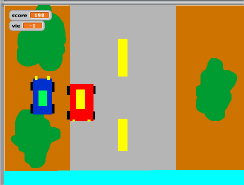 mcAffee (gratuit démo 30 jours)